ASSESSING SOURCES										Name_______________________________________________
Political Bias Evaluation									   “I wish I had PSL 7 days per week.” –  anonymous PSL student
Directions:  Answer the following questions about the article assigned to you in class.Title:Source:According to the media bias chart, where do articles in this publication typically fall on the political spectrum?According to the X axis of the media bias chart, how is the overall content quality of this publication categorized?According to the Key of the media bias chart, what rectangle does this publication fit in?  What is the meaning of that rectangle?Author:Conduct a Google search for the author(s).What else have they published on this topic?  Are there any credentials that establish the author as an expert or reliable source?Read the article.  List all examples you can find for each form of bias, along with a quote or other evidence that shows bias is there.Bias by headline:Bias by word choice or tone:Bias by selection and/or omission:Bias by labeling or title: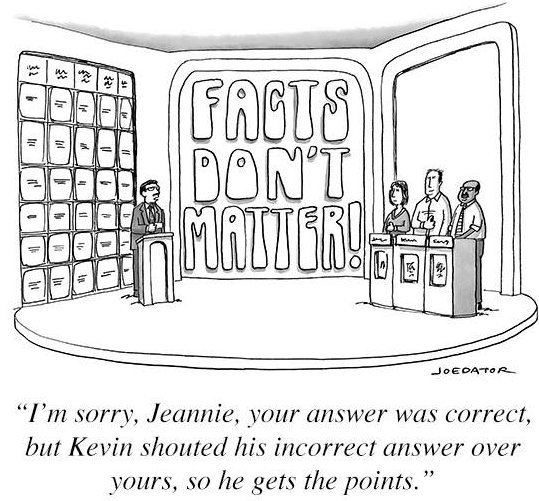 Bias by photos, captions, or camera angles:Bias by statistics:PO#ObjectiveScore1Read and comprehend complex informational texts.14Analyze issues through the critical use of credible sources.